1. EffectivenessExported from METEOR(AIHW's Metadata Online Registry)© Australian Institute of Health and Welfare 2024This product, excluding the AIHW logo, Commonwealth Coat of Arms and any material owned by a third party or protected by a trademark, has been released under a Creative Commons BY 4.0 (CC BY 4.0) licence. Excluded material owned by third parties may include, for example, design and layout, images obtained under licence from third parties and signatures. We have made all reasonable efforts to identify and label material owned by third parties.You may distribute, remix and build on this website’s material but must attribute the AIHW as the copyright holder, in line with our attribution policy. The full terms and conditions of this licence are available at https://creativecommons.org/licenses/by/4.0/.Enquiries relating to copyright should be addressed to info@aihw.gov.au.Enquiries or comments on the METEOR metadata or download should be directed to the METEOR team at meteor@aihw.gov.au.Australian Health Performance Framework "> Domain 2 – Health system "> 
1. Effectiveness
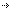 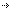 ​1. EffectivenessIndicators in this frameworkAustralian Health Performance Framework: PI 2.1.2–Females with an antenatal visit in the first trimester of pregnancy, 2020
       Health, Standard 01/12/2020Australian Health Performance Framework: PI 2.1.5–Survival of people diagnosed with cancer, 2020
       Health, Standard 01/12/2020Australian Health Performance Framework: PI 2.1.6–Potentially avoidable deaths, 2020
       Health, Superseded 31/03/2023Australian Health Performance Framework: PI 2.1.3a–Cancer screening rates, National Bowel Cancer Screening Program participation rate, 2020
       Health, Superseded 07/09/2023Australian Health Performance Framework: PI 2.1.4–Selected potentially preventable hospitalisations, 2020
       Health, Standard 01/12/2020Australian Health Performance Framework: PI 2.1.3b–Cancer screening rates, BreastScreen Australia participation rate, 2020
       Health, Superseded 07/09/2023Australian Health Performance Framework: PI 2.1.1–Immunisation rates for vaccines in the national schedule, 2020
       Health, Superseded 07/09/2023Australian Health Performance Framework: PI 2.1.3c–Cancer screening rates, National Cervical Screening Program participation rate, 2020
       Health, Superseded 07/09/2023Australian Health Performance Framework: PI 2.1.3a–Cancer screening rates, National Bowel Cancer Screening Program participation rate, 2021
       Health, Superseded 29/05/2024Australian Health Performance Framework: PI 2.1.6–Potentially avoidable deaths, 2021
       Health, Superseded 02/02/2024Australian Health Performance Framework: PI 2.1.3c–Cancer screening rates, National Cervical Screening Program participation rate, 2021
       Health, Superseded 29/05/2024Australian Health Performance Framework: PI 2.1.3b–Cancer screening rates, BreastScreen Australia participation rate, 2021
       Health, Superseded 29/05/2024Australian Health Performance Framework: PI 2.1.5–Survival of people diagnosed with cancer, 2021
       Health, Qualified 31/05/2023Australian Health Performance Framework: PI 2.1.1–Immunisation rates for vaccines in the national schedule, 2019
       Health, Superseded 01/12/2020Australian Health Performance Framework: PI 2.1.2–Females with an antenatal visit in the first trimester of pregnancy, 2019
       Health, Superseded 01/12/2020Australian Health Performance Framework: PI 2.1.3a–Cancer screening rates, National Bowel Cancer Screening Program participation rate, 2019
       Health, Superseded 13/10/2021Australian Health Performance Framework: PI 2.1.3b–Cancer screening rates, BreastScreen Australia participation rate, 2019
       Health, Superseded 01/12/2020Australian Health Performance Framework: PI 2.1.3c–Cancer screening rates, National Cervical Screening Program participation rate, 2019
       Health, Superseded 13/10/2021Australian Health Performance Framework: PI 2.1.4–Selected potentially preventable hospitalisations, 2019
       Health, Superseded 01/12/2020Australian Health Performance Framework: PI 2.1.5–Survival of people diagnosed with cancer, 2019
       Health, Superseded 01/12/2020Australian Health Performance Framework: PI 2.1.6–Potentially avoidable deaths, 2019
       Health, Superseded 01/12/2020Australian Health Performance Framework: PI 2.1.1–Immunisation rates for vaccines in the national schedule, 2021
       Health, Standard 07/09/2023Australian Health Performance Framework: PI 2.1.6–Potentially avoidable deaths, 2024
       Health, Standard 02/02/2024Australian Health Performance Framework: PI 2.1.3a–Cancer screening rates, National Bowel Cancer Screening Program participation rate, 2024
       Health, Standard 29/05/2024Australian Health Performance Framework: PI 2.1.3c–Cancer screening rates, National Cervical Screening Program participation rate, 2024
       Health, Standard 29/05/2024Australian Health Performance Framework: PI 2.1.3b–Cancer screening rates, BreastScreen Australia participation rate, 2024
       Health, Standard 29/05/2024Identifying and definitional attributesIdentifying and definitional attributesItem type:Framework DimensionMETEOR identifier:721641Description:Health care is broadly regarded as ‘effective’ when it achieves the desired outcomes for patients, clinicians and the community. Effective health care may include public health programs such as national immunisation schedules and cancer screening. It may also include improvements to health standards and primary care that lead to fewer hospital admissions and deaths.